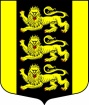 МУНИЦИПАЛЬНЫЙ СОВЕТВНУТРИГОРОДСКОГО МУНИЦИПАЛЬНОГО ОБРАЗОВАНИЯСАНКТ-ПЕТЕРБУРГА МУНИЦИПАЛЬНЫЙ ОКРУГ ГОРЕЛОВОКрасносельское шоссе, д. 46, Санкт-Петербург, 198323, тел./факс (812) 404-94-99,  E-mail: ms@mogorelovo.ruОКПО 46940278 ОГРН 1027804602726 ИНН/КПП 7807021758/780701001 РЕШЕНИЕО внесении изменений в приложение № 1 к Решению Муниципального Совета от 20.09.2011г №27 «Об утверждении Положения «Об определении порядка организации местных праздничных и иных зрелищных мероприятий по сохранению и развитию местных традиций и обрядов на территории внутригородского муниципального образования Санкт-ПетребургаМуниципальный округ Горелово».Руководствуясь Федеральным Законом от 06 октября 2003 года №131-ФЗ «Об общих принципах организации местного самоуправления в Российской Федерации», Законом Санкт-Петербурга от 23 сентября 2009 года №420-79 «Об организации местного самоуправления в Санкт-Петербурге», Законом Санкт-Петербурга от 26.10.2005 №555-78 «О праздниках и памятных датах в Санкт-Петербурге», Уставом внутригородского муниципального образования Санкт-Петребурга Муниципальный округ ГореловоРЕШИЛ:1. Внести изменения в Приложение№1 к Положению «Об определении порядка организации местных праздничных и иных зрелищных мероприятий по сохранению и развитию местных традиций и обрядов на территории внутригородского муниципального образования Санкт-Петребурга Муниципальный округ Горелово», утвержденного Решением Муниципального Совета 20.09.2011 №27, дополнив пунктом следующего содержания:1.1. Всемирный день борьбы с диабетом - 14 ноября.2. Настоящее решение вступает в силу после его официального опубликования (обнародования)3. Направить решение в Местную Администрацию МО МО Горелово для исполнения при формировании муниципальных целевых программ МО Горелово.4. Контроль за выполнением Решения возложить на Главу Муниципального образования Горелово. 18.11.2020 № 33 Протокол от «18 » ноября  2020 г. №  08                                  Санкт - ПетербургГлава внутригородского муниципального образования Санкт-Петербурга Муниципальный округ Горелово     Д.А. Иванов